Уважаемые родители!!!Отдел надзорной деятельности и профилактической работы по Сургутскому району уведомляет Вас о том, что на сегодняшний день за 2023 год на территории округа зарегистрировано более 2 тысяч пожаров, на которых погибло 48 человек, в том числе 2 детей, травмировано 80 человек, включая 4 детей.Основные причины произошедших пожаров – неисправность электрооборудования и неправильная их эксплуатация, неосторожное обращение с огнем, неисправность транспортных средств и их узлов, а также неправильное устройство или неисправность дымовой трубы.По статистике большая часть погибших и пострадавших находились в состоянии сна. В первые минуты возникновения очага пожара появляется густой едкий дым. Несколько вдохов при высокой концентрации едкого дыма достаточно для летального исхода. Как правило, смерть наступает от едкого дыма, а не от высокой температуры.В силу физического состояния человека - нахождения в состоянии сна, отравление происходит практически незаметно, при этом необязательно наличие открытого горения. Достаточно загорания, вызванного, непотушенным окурком. От вдохов угарного газа человек теряет сознание, спастись в такой ситуации становится практически невозможным.Установка автономного дымового пожарного извещателя на потолке не требует прокладки специальных линий пожарной сигнализации и применения дополнительного оборудования. Нужно лишь не реже одного раза в год менять батарейки.Основные достоинства прибора:- отсутствует потребность во внешнем источнике электричества; -	имеет громкий звук; -	можно менять его расположение; -	установка не требует особых познаний; -	невысокая стоимость; - извещает о замене элемента питания (батарейки). Данный извещатель сможет Вас предупредить об опасности, раннее обнаружение позволит спасти себя и своих близких, а также ликвидировать очаг возгорания!!!Спасите себя и своих детей от трагических последствий пожара!!!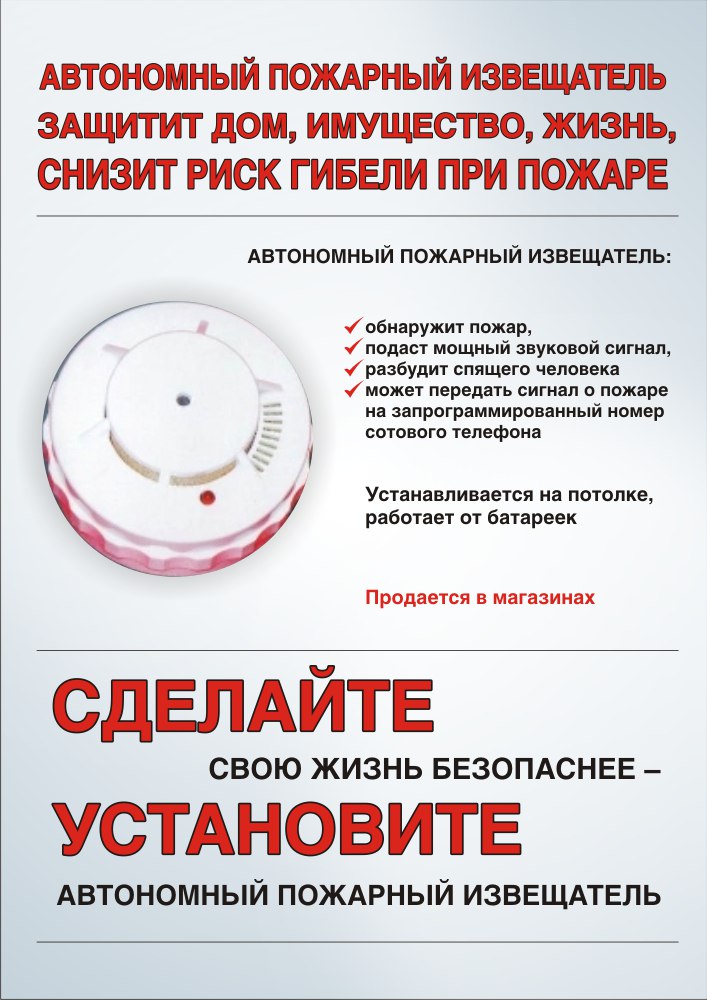 